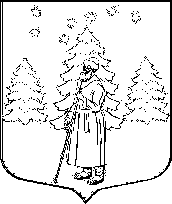 АДМИНИСТРАЦИЯ СУСАНИНСКОГО СЕЛЬСКОГО ПОСЕЛЕНИЯ ГАТЧИНСКОГО МУНИЦИПАЛЬНОГО РАЙОНАЛЕНИНГРАДСКОЙ ОБЛАСТИП О С Т А Н О В Л Е Н И Е19.01.2022                                                                                                                     № 8/1  Об утверждении типового проекта объекта накопления твердых коммунальных отходовВ целях обеспечения экологически благоприятной среды для проживания населения, улучшения санитарного состояния территории Сусанинского сельского поселения в соответствии с Федеральным законом от 06.10.2003 г. №131-ФЗ «Об общих принципах местного самоуправления в Российской Федерации», Федеральным законом от 24.06.1998 г. №89-ФЗ «Об отходах производства и потребления» (с изменениями и дополнениями), Приказом комитета Ленинградской области по обращению с отходами от 20.10.2021 г. №14 «Об утверждении Единых стандартов к местам (площадкам) накопления твердых коммунальных отходов на территории Ленинградской области», Постановление Главного государственного санитарного врача Российской Федерации от 28.01.2021г. № 3 «Об утверждении санитарно-эпидемиологических правил и норм СанПиН 2.1.3684-21 «Санитарно-эпидемиологические требования к содержанию территорий городских и сельских поселений, к водным объекта, питьевой воде и питьевому водоснабжению, атмосферному воздуху, почвам, жилым помещениям, эксплуатации производственных, общественных помещений, организации и проведению санитарно – противоэпидемических (профилактических) мероприятий», Правилами благоустройства территории Гатчинского муниципального района Ленинградской области» от 20.06.2019 года № 306, руководствуясь Уставом муниципального образования «Сусанинское сельское поселение» Гатчинского муниципального района Ленинградской области,ПОСТАНОВЛЯЕТ:1. Утвердить типовой проект объекта накопления твердых коммунальных отходов, согласно Приложению.2. Установить, что вновь строящиеся и реализуемые объекты накопления твердых коммунальных отходов на территории Сусанинского сельского поселения должны соответствовать требованиям данного типового проекта.3. Постановление администрации Сусанинского сельского поселения от 03.02.2020 года № 30 «Об утверждении типового проекта объекта накопления твердых коммунальных отходов» признать утратившим силу.4. Настоящее постановление вступает в силу с момента подписания, подлежит опубликованию в сетевом издании «Гатчинская правда.ру» и на официальном сайте Сусанинского сельского поселения.5. Контроль за исполнением данного постановления оставляю за собой.Глава администрацииСусанинского сельского поселения                                                                К.С. Морин